	  RESUME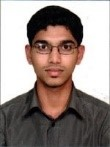 SARATHLAL JOB OBJECTIVEProficient and dynamic electrical engineer expertised in complex engineering projects, looking forward to pursue a career at a progressive and productive organisation.COMPUTER SKILLSAuto CADD-2DMS-Office SuiteWORK EXPERIENCEProject: IWAC, Qatar (May 2017- Oct 2019)Contractor: GS/DORCEElectrical Engineer Responsible for the implementations and monitoring of all electrical related works at site.Estimates, prepares and assigns the resources such as manpower, materials, consumables, equipment, tools, etc., required for all electrical and related works prior to execution.Interprets construction drawings and studies the contract documents and applicable standards or specifications prior to execution of any jobs.Plans the execution of all electrical related works and coordinates the works to mechanical and civil groups.Manages directly and provide engineering and technical supports to all the electrical work groups at site.Coordinates with Client / Consultant’s representatives for any site instructions and inspection of works.Assign targets for accomplishments and ensure targets are met on daily basis for all electrical groups at site.Responsible for the testing and commissioning of SMDB, DB, Lighting and small power, Fire Alarm System.Completion of site documents after snagging.THYSSENKRUPP ELEVATOR INDIA PVT LTD, Cochin (Dec 2014 –Feb 2016)Engineer – New installationPerformed wiring and testing of traction machine , OSG,shaft information system.Carried out tuning of machine and parameter setting of controller main drive and  door drive.Performed the  adjustments of leveling fins and magnet.Handing over of elevator to EI Dept.SCHINDLER INDIA PVT LTD, Mumbai (Mar 2013 –Nov 2014) Inspector – Product safety & QualityCarried out the Perceived Quality Checking for newly installed elevators and periodic safety inspections for elevator units under EI Portfolio.Performed the static and dynamic load tests of elevator by means of controller software and control toolkits.Carried  out all the functional and performance tests of safety circuits & safety components. Prepared the final acceptance inspection report (AIR).Certified the elevator unit is being used by the customer/ EI Dept.	ESCON ELEVATORS PVT LTD, Mumbai (Apr 2011 –Mar 2013) Jr. Engineer / New installationTo do the wiring and testing of traction machine, OSG, shaft information system etc.To do the tuning of machine and parameter setting of controller main drive and door drive.To do the adjustments of leveling fins and magnet.Handing over of elevator to EI Dept.Engineer / EITo attend and rectify the breakdown calls.To inspect the sites after the periodic PM by the servicing team.Coordination with the client for the annual maintenance contract renewal and related matters.Material arrangement and coordination with the production Dept.FACILITIES AND BUILDING SOLUTIONS (FABS) PVT LTD, Pune (Aug 2010- Nov 2010)Trainee EngineerMonitor the work schedules in accordance with the IFC drawing.Report daily accomplished task to the authority.Formulate the daily work report.EDUCATIONAL DETAILSACHIEVEMENTS AND AWARDSSelected for loyalty bonus for the best performance during the initial SAIS training period in Schindler India.TRAINING AND CERTIFICATIONSESPOiR ACADEMY (April 2016 – October 2016)Electrical CADD CENTRE (July 2016)Auto cad 2DPERSONAL DETAILSDate of Birth		: 17/04/1987Sex			: MaleMarital Status		: SingleNationality		: IndianLanguages Known	: English, Hindi & MalayalamPersonal Contact	: sarathlal-396502@2freemail.com Reference		: Mr. Anup P Bhatia, HR Consultant, Gulfjobseeker.com 0504753686DECLARATIONI do hereby declare that the above mentioned information is true and correct to the best of my knowledge and belief.										SARATHLAL CourseName of the InstitutionPercentage of MarkUniversity/BoardYear of PassingB.Tech (EEE)School of Engineering,CUSAT75.12Cochin University2010DEEGPTC,Kalamassery80.96Board of Technical Education2007